HONORS CHEMISTRY UNIT 17 NOTEPACKET-SOLIDS AND LIQUIDSINTERMOLECULAR FORCESIntramolecular forcesIntermolecular forcesTypes of intermolecular forces Dipole-dipole attraction Hydrogen bondingLondon Dispersion ForcesWATER AND ITS PHASE CHANGESDrawing a heating curve for water.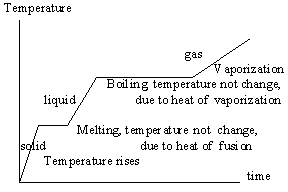 Normal Boiling PointNormal Freezing PointENERGY REQUIREMENTS FOR THE CHANGES OF STATEMolar heat of fusionMolar heat of vaporizationSample problem 1:  Calculate the energy required to melt 8.5 grams of ice at 0oC.  The molar heat of fusion for ice is 6.02 kJ/mol.Sample problem 2:  Calculate the energy released when 15.5 g of water freezes at 0oC.  The molar heat of fusion for ice is 6.02 kJ/mol.Putting together Specific Heat and Changes of StateSample problem 3:  Calculate the energy in kJ required to heat 25 g of liquid water from 25oC to steam at 100oC.  The specific heat of water is 4.18 J/g . oC and the molar heat of vaporization is 40.6 kJ/mol.Sampler problem 4:  Calculate the energy in kJ required to change 22.5 g of ice at 0oC to steam at 100oC.  Use constants from previous problems.Sample problem 5:  How much energy in kJ is required to change 10.0 g of ice at -15.00C to steam at 105.0oC?What other numbers will we need? EVAPORATION AND VAPOR PRESSUREVaporization/EvaporationVapor Pressure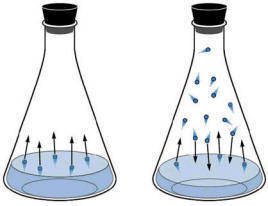 VolatileNonvolatileSample problem 6:  Predict with substance in each of the following pairs will show the largest vapor pressure at a given temperature H2O(l) CH3OH(l)CH3OH(l), CH3CH2CH2CH2OH(l)BOILING POINT AND VAPOR PRESSURETHE SOLID STATE:  TYPES OF SOLIDSCrystalline solidsIonic solids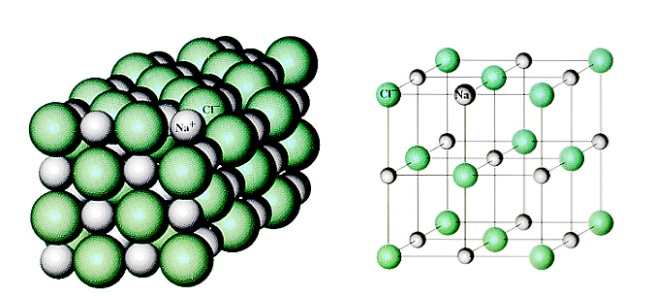 Molecular solids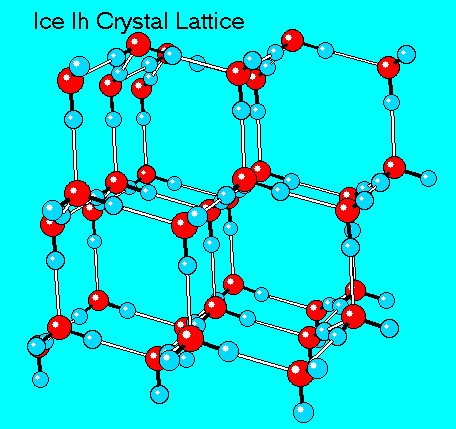 Atomic solids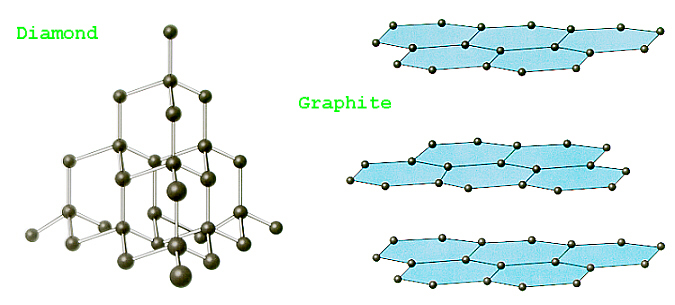 Bonding in MetalsElectron sea modelAlloysSubstitutional AlloyInterstitial AlloySample problem 7:  Name the type of crystalline solid formed by each of the following substances AmmoniaIronCesium fluorideArgonSulfur (S8)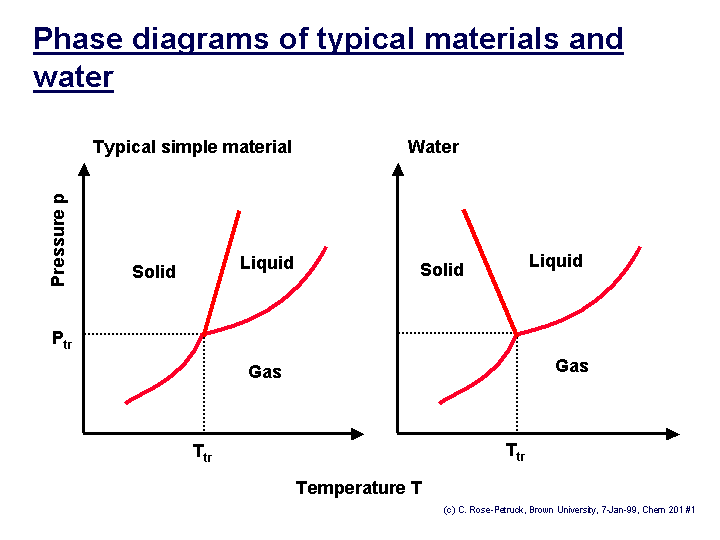 Interpreting phase diagrams